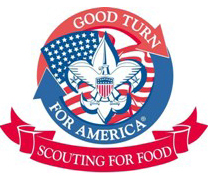 Dear Families of [NEIGHBORHOOD] --The Cub Scouts in our neighborhood are participating in a community service project called “Scouting for Food”.  On Saturday, February 27th, we will be collecting your donations of food and personal hygiene items to help stock the pantry at the Food Bank of the North Fulton Community Charities (NFCC).  While donations were generous during the holiday season, the demand for food donations was equally incredible.  NFCC needs our help to restock the shelves to continue to provide for our neighbors in need in the weeks ahead.  Items in need include:Food: any type of non-perishable food (especially cereal) including tuna, canned meats, grits, dry beans, rice, macaroni & cheese, peanut butter & jelly, canned soups, canned vegetables, canned fruits, pasta and spaghetti sauce.Toiletries: shampoo, hand soap, deodorant, toothpaste and toothbrushes. Paper Products: toilet paper, paper towels, baby diapers, feminine supplies. Cleaning supplies: powdered laundry detergent, dish detergent.The Only Limitations: No glass bottles/jars, and no expired items.If you are willing to donate items, please place them in a box (preferable) or bag marked “SCOUTING FOR FOOD” and put it by your mailbox (or at your front door, if the weather is bad) by (11:00am) on Saturday, February 21st.  We will drive through the entire neighborhood between 11:00 AM – 12:00 Noon to pick up your donations.  We will deliver everything collected to the NFCC Food Bank. On behalf of the Cub Scouts of [NEIGHBORHOOD], and all of the local families who will benefit from your donations, THANK YOU!